MUHAMMAD zubairpersonal statementLooking for a Progressive career in an Organization with a challenge of adding value to the organization’s worth by utilizing own potential.			qualifications&certificatesMA English, NUML UNIVERSITY LAHORE, PAKISTANB.ED_UNIVERSITY OF SARGODHA, PAKISTANGRADUATION_UNIVERSITY OF THE PUNJAB, LAHORE, PAKISTANemploymentEXPERIENCETOTAL TEACHING EXPERIENCE: 05 YEARSOne year teaching experience at The Punjab school system as a senior English teacher.One year teaching experience as a Language instructor at READ Foundation (US funded Program)Eighteen months teaching experience as a lecturer at Kashmir Model College.Currently working with natives as a lecturer at IMAM SAUD UNIVERSITY IN RIYADH.keyskillsProfound knowledge of English LanguageBasic computer knowledgeNative like accent Translation from Urdu to English and vice versa personal interestsReading BooksBadminton CricketJob Seeker First Name / CV No: 741840Click to send CV No & get contact details of candidate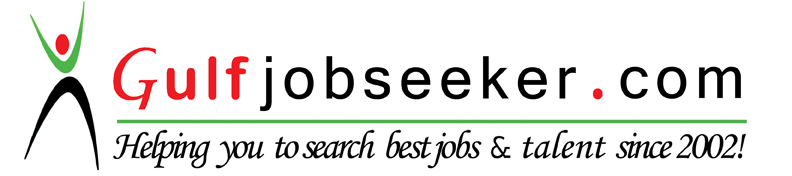 